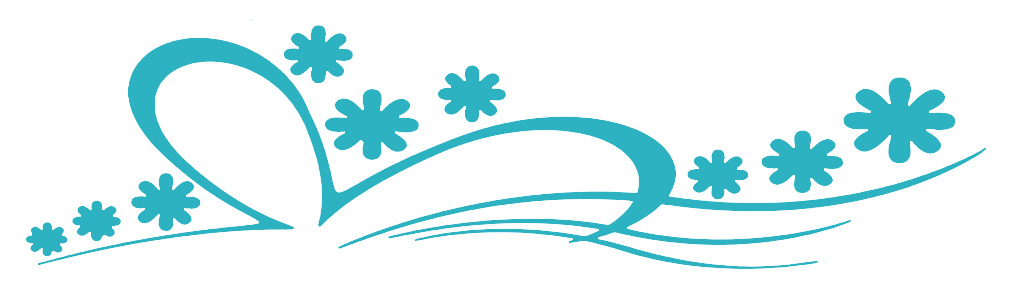 SUNMONTUEWEDTHUFRISAT12345678910111213141516171819202122232425262728293031January 2023January 2023NOTES:NOTES:Jan 01New Year's DayJan 02New Year's Day HolidayJan 16M L King DaySUNMONTUEWEDTHUFRISAT12345678910111213141516171819202122232425262728February 2023February 2023NOTES:NOTES:Feb 14Valentine's DayFeb 20Presidents' DaySUNMONTUEWEDTHUFRISAT12345678910111213141516171819202122232425262728293031March 2023March 2023NOTES:NOTES:SUNMONTUEWEDTHUFRISAT123456789101112131415161718192021222324252627282930April 2023April 2023NOTES:NOTES:Apr 07Good FridayApr 09Easter SundaySUNMONTUEWEDTHUFRISAT12345678910111213141516171819202122232425262728293031May 2023May 2023NOTES:NOTES:May 14Mother's DayMay 29Memorial DaySUNMONTUEWEDTHUFRISAT123456789101112131415161718192021222324252627282930June 2023June 2023NOTES:NOTES:Jun 02National Donut DayJun 18Father's DaySUNMONTUEWEDTHUFRISAT12345678910111213141516171819202122232425262728293031July 2023July 2023NOTES:NOTES:Jul 04Independence DaySUNMONTUEWEDTHUFRISAT12345678910111213141516171819202122232425262728293031August 2023August 2023NOTES:NOTES:SUNMONTUEWEDTHUFRISAT123456789101112131415161718192021222324252627282930September 2023September 2023NOTES:NOTES:Sep 04Labor DaySUNMONTUEWEDTHUFRISAT12345678910111213141516171819202122232425262728293031October 2023October 2023NOTES:NOTES:Oct 09Columbus DayOct 31HalloweenSUNMONTUEWEDTHUFRISAT123456789101112131415161718192021222324252627282930November 2023November 2023NOTES:NOTES:Nov 11Veterans DayNov 23Thanksgiving DaySUNMONTUEWEDTHUFRISAT12345678910111213141516171819202122232425262728293031December 2023December 2023NOTES:NOTES:Dec 25Christmas